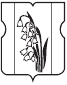 АДМИНИСТРАЦИЯМУНИЦИПАЛЬНОГО ОКРУГА КУРКИНОПОСТАНОВЛЕНИЕ Об утверждении порядка размещения  информации о среднемесячной заработной плате руководителя, его заместителя и главного бухгалтера муниципального бюджетного учреждения «Центр творчества и досуга «Ростки»  муниципального округа КуркиноВ соответствии со статьей 349.5 Трудового кодекса Российской Федерации администрация муниципального округа постановляет:1.Утвердить Порядок размещения информации о среднемесячной заработной плате руководителя, его заместителя и главного бухгалтера муниципального бюджетного учреждения «Центр творчества и досуга «Ростки»  муниципального округа Куркино (Приложение).2.Установить, что информация о среднемесячной заработной плате руководителя, его заместителя и главного бухгалтера муниципального бюджетного учреждения «Центр творчества и досуга «Ростки»  муниципального округа Куркино подлежит ежегодному размещению в соответствии с настоящим постановлением.3.Опубликовать настоящее постановление в бюллетене «Московский муниципальный вестник».4.Контроль за выполнением настоящего постановления возложить на главу администрации муниципального округа Куркино Штанину Н.А.Глава администрации муниципального округа Куркино                                                    Н.А. ШтанинаПриложение к постановлению администрации муниципального округа Куркиноот___ _____ 2018 года №_______ПОРЯДОКразмещения  информации о среднемесячной заработной плате руководителя, его заместителя и главного бухгалтера муниципального бюджетного учреждения «Центр творчества и досуга «Ростки»  муниципального округа Куркино1.Настоящим Порядком размещения информации о среднемесячной заработной плате руководителя, его заместителя и главного бухгалтера муниципального бюджетного учреждения «Центр творчества и досуга «Ростки»  муниципального округа Куркино устанавливаются правила размещения  информации о рассчитываемой за календарный год среднемесячной заработной плате руководителя, его заместителя и главного бухгалтера муниципального бюджетного учреждения муниципального округа Куркино (далее– МБУ «ЦТД «Ростки») на официальном сайте МБУ «ЦТД «Ростки» в информационно-телекоммуникационной сети «Интернет», www.rostki-kurkino.ru (далее – официальный сайт).2.Размещение информации о рассчитываемой за календарный год среднемесячной заработной плате руководителя, его заместителя и главного бухгалтера (далее - информация) на официальном сайте МБУ «ЦТД «Ростки» обеспечивается сотрудником МБУ «ЦТД «Ростки», назначенным приказом  руководителя МБУ «ЦТД «Ростки» (далее - сотрудник по размещению информации), не позднее 1 мая года, следующего за отчетным годом.Размещение информации осуществляется по следующей форме:*При совмещении других должностей в МБУ «ЦТД «Ростки» указать в примечании «с учетом совмещения»3.Руководителю, его заместителю и главному бухгалтеру МБУ «ЦТД «Ростки» представлять информацию о среднемесячной заработной плате сотруднику по размещению информации.4.В составе размещаемой информации указывается полное наименование учреждения, занимаемая должность, а также фамилия, имя и отчество лица, в отношении которого размещается информация.5.В составе размещаемой информации запрещается указывать данные, позволяющие определить место жительства, почтовый адрес, телефон и иные индивидуальные средства коммуникации руководителя, его заместителя и главного бухгалтера МБУ «ЦТД «Ростки», а также сведения, отнесенные к государственной тайне или сведениям конфиденциального характера.6.Сотрудник, обеспечивающий размещение информации о рассчитываемой за календарный год среднемесячной заработной плате руководителя, его заместителя и главного бухгалтера на официальном сайте МБУ «ЦТД «Ростки» несет ответственность в соответствии с законодательством Российской Федерации за нарушение правил обработки персональных данных.NМуниципальное бюджетное учреждение «Центр творчества и досуга «Ростки»  муниципального округа КуркиноМуниципальное бюджетное учреждение «Центр творчества и досуга «Ростки»  муниципального округа КуркиноМуниципальное бюджетное учреждение «Центр творчества и досуга «Ростки»  муниципального округа КуркиноМуниципальное бюджетное учреждение «Центр творчества и досуга «Ростки»  муниципального округа КуркиноНаименование должностиФамилия, имя, отчество должностного лицаСредняя заработная плата, руб.Примечание*